Vocabulary: Photoelectric Effect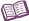 VocabularyElectron volt – a unit of energy that is equal to the energy of an electron that is accelerated by a potential difference of 1 volt.Electron volts are also used to describe the energy of photons.Frequency – the number of times something happens in a given period of time.The frequency of a wave, measured in hertz (Hz), is equal to the number of wave crests that pass a point each second.The frequency of a light wave is equal to the speed of light (c) divided by its wavelength (λ):Photoelectric effect – the emission of electrons from the surface of a material when struck by electromagnetic radiation. Photon – the smallest possible amount of light; a quantum of light.A photon can behave as a discrete particle or as a wave.Photons are distinguished by their wavelengths. The shorter the wavelength, the greater the energy a photon carries.Photon flux – the number of photons that pass by in a given unit of time. The brighter a light source is, the greater its photon flux.The Greek letter gamma (γ) is used for photons, and photon flux is given in terms of γ/s (or, in the case of the Gizmo, γ/ms or photons per millisecond).Voltage – a measure of the strength of an electrical field.Voltage is measured in volts (V).In equations, the symbol for voltage is V.Wavelength – the distance between consecutive crests or troughs of a wave.Different forms of electromagnetic radiation are distinguished by their wavelength.Visible light has wavelengths between 380 and 730 nanometers (nm).Work function – the minimum energy required to remove an electron from a solid.The work function should not be confused with the ionization energy of an atom. Ionization energy refers to the energy required to remove an electron from a single atom in a gas.